Publicado en Barcelona el 05/12/2018 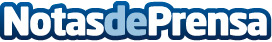 Día internacional contra la Violencia de Género con seminarios en defensa personal de MugendoMás de una década lleva Mugendo impartiendo cursos gratuitos de Defensa Personal a mujeres para evitar los maltratos físicos y psicológicosDatos de contacto:OFICINA DE PRENSA MUGENDONota de prensa publicada en: https://www.notasdeprensa.es/dia-internacional-contra-la-violencia-de Categorias: Nacional Sociedad Otros deportes Cursos http://www.notasdeprensa.es